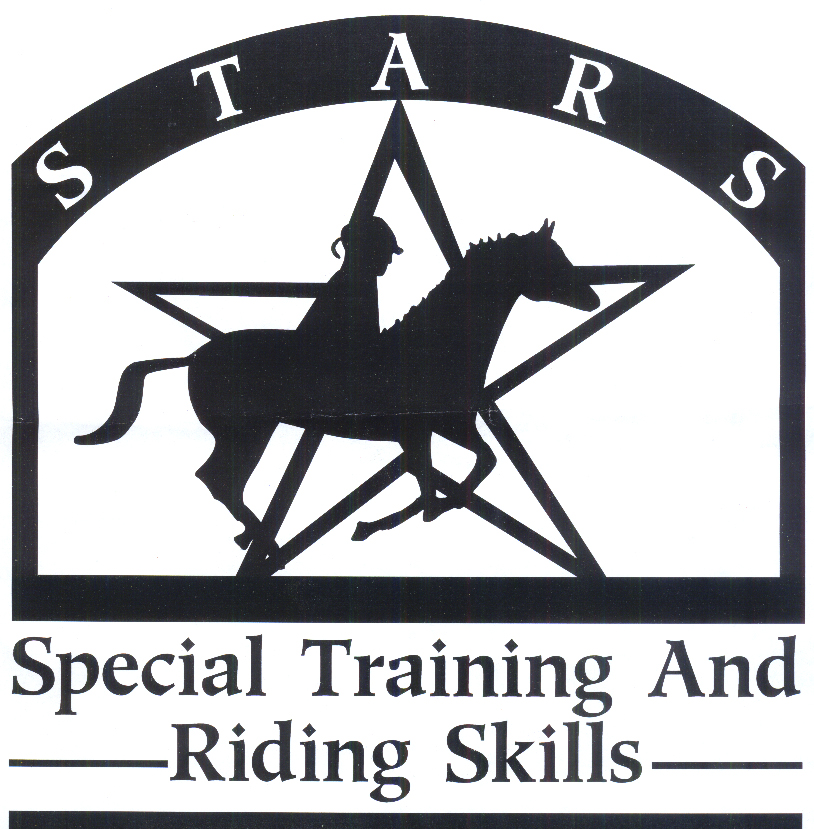 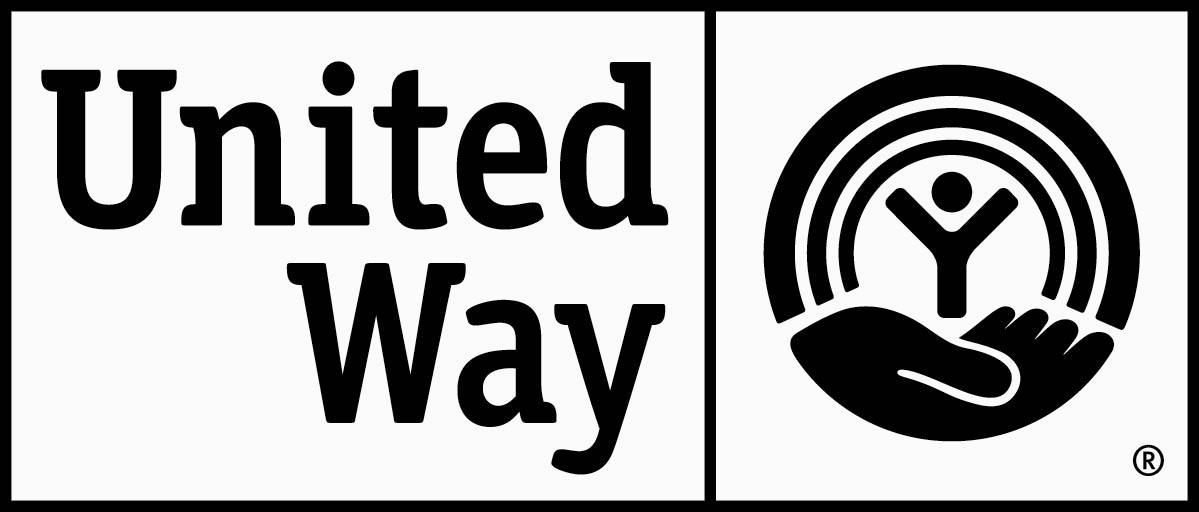 2022 S.T.A.R.S.  Volunteer Registration FormPlease PrintCheck which areas you are interested in: (check as many as apply)___   Working with horses	   ___ Working with Fund Raising	   ___ Working with Volunteer Recruitment___ Working with participants	   ___ Working with Public Relations	   ___ Other ________________________If you have had a background check, please submit a copy if possible.  If not, please go to a South Dakota Clerk of Courts office and request one.  It is free.2022 S.T.A.R.S.A Program of the Brookings Area Interagency CouncilVolunteer Name:  _________________________________________Kristine Skorseth, Program Director3405 6th St., Suite #4Brookings, SD  57006(605) 690-0259Brookingsstars.director@gmail.comName:Age: _____________Name:Age: _____________Home Phone:Email: _______________________Home Phone:Email: _______________________Cell Phone:Cell Phone:Address:City:City:State:State:Zip:How did you learn about STARS?How did you learn about STARS?How did you learn about STARS?How did you learn about STARS?How did you learn about STARS?How did you learn about STARS?Do you have CPR training?   ____ Yes    ____ NoDo you have CPR training?   ____ Yes    ____ NoDo you have CPR training?   ____ Yes    ____ NoDo you have First Aid Training?  _____ Yes _____ NoDo you have First Aid Training?  _____ Yes _____ NoDo you have First Aid Training?  _____ Yes _____ NoPhoto ReleasePhoto ReleaseI consent to and authorize the use and reproduction by S.T.A.R.S. of all photographs and any other audio/visual materials taken of me for promotional materials, educational activities, exhibitions, or any other use for the benefit of the program.I consent to and authorize the use and reproduction by S.T.A.R.S. of all photographs and any other audio/visual materials taken of me for promotional materials, educational activities, exhibitions, or any other use for the benefit of the program.Date:  Signature:Volunteer Liability ReleaseVolunteer Liability ReleaseVolunteers shall be 16 years or older.  If a volunteer is under 16, the volunteer must have guardian supervision.  As a volunteer at S.T.A.R.S. I acknowledge the risks and potential for risks of a horseback riding program.  However, I feel that the possible benefits to myself and the participants I work with are greater than the risk assumed.  I, therefore, intending to be legally bound, for myself, my heirs and assignees, executors, or administrators, waive and release forever all claims for damages against S.T.A.R.S., its board of directors, instructors, therapists, volunteers and/or employees for any and all injuries and/or losses I may sustain while participating in S.T.A.R.S.Volunteers shall be 16 years or older.  If a volunteer is under 16, the volunteer must have guardian supervision.  As a volunteer at S.T.A.R.S. I acknowledge the risks and potential for risks of a horseback riding program.  However, I feel that the possible benefits to myself and the participants I work with are greater than the risk assumed.  I, therefore, intending to be legally bound, for myself, my heirs and assignees, executors, or administrators, waive and release forever all claims for damages against S.T.A.R.S., its board of directors, instructors, therapists, volunteers and/or employees for any and all injuries and/or losses I may sustain while participating in S.T.A.R.S.Date:Volunteer/ Guardian Signature:WARNING: Under South Dakota Law, an Equine professional is not liable for any injury to or the death of a participant in Equine activities resulting from the inherent risks of Equine activities, Pursuant to 42-11-2.WARNING: Under South Dakota Law, an Equine professional is not liable for any injury to or the death of a participant in Equine activities resulting from the inherent risks of Equine activities, Pursuant to 42-11-2.In Case of EmergencyPlease PrintIn Case of EmergencyPlease PrintIn Case of EmergencyPlease PrintIn Case of EmergencyPlease PrintIn Case of EmergencyPlease PrintContact Name:Contact Name:Contact Name:Home/Cell Phone:Work Phone:Physician:Physician:Physician:Phone:Hospital and Town:In case of emergency, I give permission to S.T.A.R.S. to secure medical treatment including x-ray, surgery, hospitalization, and medication.In case of emergency, I give permission to S.T.A.R.S. to secure medical treatment including x-ray, surgery, hospitalization, and medication.In case of emergency, I give permission to S.T.A.R.S. to secure medical treatment including x-ray, surgery, hospitalization, and medication.In case of emergency, I give permission to S.T.A.R.S. to secure medical treatment including x-ray, surgery, hospitalization, and medication.Date:Signature:Signature:Signature:Please check all the times you would be available to volunteer.   _____ Session #1, Ride #1           May 31, June 2, 7, 9, 14, 16, 21, 23                      5:30-6:30 PM   _____ Session #1, Ride #2           May 31, June 2, 7, 9, 14, 16, 21, 23                      6:30-7:30 PM   _____ Session #1, Possible make-up rides June 28, 30                                             5:30-6:30 PM   _____ Session #1, Possible make-up rides June 28, 30                                             6:30-7:30 PM  _____ Session #2, Ride #1            July 12, 14, 19, 21, 26, 28, August 2,4                 6:00-7:00 PM  _____ Session #2, Ride #2            July 12, 14, 19, 21, 26, 28, August 2,4                 7:00-8:00 PM  _____ Session #2, Possible make-up rides August 9, 10                                            6:00-7:00 PM  _____ Session #2, Possible make-up rides August 9, 10                                            7:00-8:00 PM   _____ Session #3, Ride #1           August 16, 18, 23, 25, 30, September 1, 6, 8     5:30-6:30 PM   _____ Session #3, Ride #2           August 16, 18, 23, 25, 30, September 1, 6, 8     6:30-7:30 PM   _____ Session #3, Possible make-up rides September 13, 15                                 5:30-6:30 PM   _____ Session #3, Possible make-up rides September 13, 15                                 6:30-7:30 PMVolunteer Orientation Sign-UpTraining is mandatory for our Insurance Provider and to insure a safe environment for everyone.Please check your preference for attending training.  Training location is @ Circle H Stables, 1510 28th Ave. West, Brookings, SD 57006.  Attend one, two, or all sessions.____ Tuesday, May 24 @ 5:30 PM               T-Shirt Size: (Please Circle One)____ Wednesday, May 25 @ 5:30 PM                                 SM     MED     LG     XLG     XXLG     XXXLG____ Thursday, May 26 @ 5:30 PM                            